Підстава: пункт 4-1 постанови Кабінету Міністрів України від 11 жовтня 2016 р. № 710 «Про ефективне використання державних коштів» Обґрунтування на виконання вимог Постанови КМУ від 11.10.2016 № 710:Враховуючи зазначене, замовник прийняв рішення стосовно застосування таких технічних та якісних характеристик предмета закупівлі: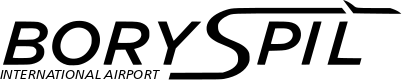 ДЕРЖАВНЕ ПІДПРИЄМСТВО«МІЖНАРОДНИЙ АЕРОПОРТ «БОРИСПІЛЬ» 08300, Україна, Київська обл., Бориспільський район, село Гора, вулиця Бориспіль -7, код 20572069, юридична особа/ суб'єкт господарювання, який здійснює діяльність в окремих сферах господарювання, зазначених у п. 4 ч.1 ст. 2 Закону України «Про публічні закупівлі»Обґрунтування технічних та якісних характеристик предмета закупівлі та очікуваної вартості предмета закупівліОбґрунтування технічних та якісних характеристик предмета закупівлі та очікуваної вартості предмета закупівліПункт КошторисуНазва предмета закупівлі із зазначенням коду за Єдиним закупівельним словникомОчікувана вартість предмета закупівлі згідно річного плану закупівельОчікувана вартість предмета закупівлі згідно ОГОЛОШЕННЯ про проведення відкритих торгівІдентифікатор процедури закупівліп. 23.02 (2023)Пересилання поштових відправлень (за межі України), код ДК 021:2015 - 64110000-0 - Поштові послуги100 000,00 грн. з ПДВ98 011,66грн. без ПДВ UA-2023-01-19-014694-a1Обґрунтування технічних та якісних характеристик предмета закупівліЯкісні та технічні характеристики предмета закупівлі визначені з урахуванням реальних потреб підприємства та оптимального співвідношення ціни та якості.2Обґрунтування очікуваної вартості предмета закупівліОчікувана вартість предмета закупівлі (100 000,00 грн.) розрахована відповідно до цін, зазначених на сайті АТ «Укрпошта».3Інша інформація–№п/пНайменування ПослугиОдиницявиміруКількістьТехнічні та якісні характеристики предмета закупівлі1Пересилання поштових відправлень (за межі України) послуга100Пересилання поштових відправлень поштове відділення, розташоване в м. Бориспіль Київської обл. У Відправленнях пересилаються документи та/або товари, що не заборонені до пересилання у внутрішніх поштових відправленнях. Технічні характеристики згідно з правилами надання послуг поштового зв’язку, затвердженими постановою Кабінету Міністрів України від 5 березня 2009 р. № 270. Перелік країн, до яких здійснюється доставка (Зона 1):Азербайджан, Білорусь, Вірменія, Грузія, Казахстан, Киргизстан, Молдова, Росія, Таджикистан, Туркменістан, Узбекистан, Латвія, Болгарія, Литва, Словаччина, Чехія, Польща, Румунія, Угорщина, Албанія, Андорра, Боснія та Герцеговина, Ватикан, Гібралтар, Греція, Італія, Іспанія, Кіпр, Канарські острови (Іспанія), Македонія, Мальта, Португалія, Сан-Марино, Сербія, Словенія, Хорватія, Чорногорія, Австрія, Бельгія, Німеччина, Швейцарія, Франція, Ліхтенштейн, Люксембург, Монако, Нідерланди, Данія (з Гренландією), Великобританія, Естонія, Ірландія, Ісландія, Норвегія, Фарерські Острови, Фінляндія, Швеція, Алжир, Афганістан, Бахрейн, Єгипет, Західна Сахара, Йорданія, Ізраїль, Ірак, Іран, Катар, Кувейт, Ліван, Лівія, Марокко, Об’єднані Арабські Емірати, Оман, Палестина, Саудівська Аравія, Сирійська Арабська Республіка, Судан, Туніс, Туреччина.Вага відправлення 0-250 г2Пересилання поштових відправлень (за межі України) послуга25Пересилання поштових відправлень поштове відділення, розташоване в м. Бориспіль Київської обл. У Відправленнях пересилаються документи та/або товари, що не заборонені до пересилання у внутрішніх поштових відправленнях. Технічні характеристики згідно з правилами надання послуг поштового зв’язку, затвердженими постановою Кабінету Міністрів України від 5 березня 2009 р. № 270. Перелік країн, до яких здійснюється доставка (Зона 1):Азербайджан, Білорусь, Вірменія, Грузія, Казахстан, Киргизстан, Молдова, Росія, Таджикистан, Туркменістан, Узбекистан, Латвія, Болгарія, Литва, Словаччина, Чехія, Польща, Румунія, Угорщина, Албанія, Андорра, Боснія та Герцеговина, Ватикан, Гібралтар, Греція, Італія, Іспанія, Кіпр, Канарські острови (Іспанія), Македонія, Мальта, Португалія, Сан-Марино, Сербія, Словенія, Хорватія, Чорногорія, Австрія, Бельгія, Німеччина, Швейцарія, Франція, Ліхтенштейн, Люксембург, Монако, Нідерланди, Данія (з Гренландією), Великобританія, Естонія, Ірландія, Ісландія, Норвегія, Фарерські Острови, Фінляндія, Швеція, Алжир, Афганістан, Бахрейн, Єгипет, Західна Сахара, Йорданія, Ізраїль, Ірак, Іран, Катар, Кувейт, Ліван, Лівія, Марокко, Об’єднані Арабські Емірати, Оман, Палестина, Саудівська Аравія, Сирійська Арабська Республіка, Судан, Туніс, Туреччина.Вага відправлення 250-500 г3Пересилання поштових відправлень (за межі України) послуга80Пересилання поштових відправлень поштове відділення, розташоване в м. Бориспіль Київської обл. У Відправленнях пересилаються документи та/або товари, що не заборонені до пересилання у внутрішніх поштових відправленнях. Технічні характеристики згідно з правилами надання послуг поштового зв’язку, затвердженими постановою Кабінету Міністрів України від 5 березня 2009 р. № 270. Перелік країн, до яких здійснюється доставка (Зона 2):Монголія, Гонконг, Китай, Тайвань, Республіка Корея, Японія, США (з Аляскою та Гаваями), Канада.Вага відправлення 0-250 г4Пересилання поштових відправлень (за межі України) послуга20Пересилання поштових відправлень поштове відділення, розташоване в м. Бориспіль Київської обл. У Відправленнях пересилаються документи та/або товари, що не заборонені до пересилання у внутрішніх поштових відправленнях. Технічні характеристики згідно з правилами надання послуг поштового зв’язку, затвердженими постановою Кабінету Міністрів України від 5 березня 2009 р. № 270. Перелік країн, до яких здійснюється доставка (Зона 2):Монголія, Гонконг, Китай, Тайвань, Республіка Корея, Японія, США (з Аляскою та Гаваями), Канада.Вага відправлення 250-500 г5Пересилання поштових відправлень (за межі України) послуга70Пересилання поштових відправлень поштове відділення, розташоване в м. Бориспіль Київської обл. У Відправленнях пересилаються документи та/або товари, що не заборонені до пересилання у внутрішніх поштових відправленнях. Технічні характеристики згідно з правилами надання послуг поштового зв’язку, затвердженими постановою Кабінету Міністрів України від 5 березня 2009 р. № 270. Перелік країн, до яких здійснюється доставка (Зона 3 ):Бангладеш, Бруней-Даруссалам, Бутан, В’єтнам, Дієго-Гарсія, Індія, Індонезія, Камбоджа, Лаоська Народна Демократична Республіка, Малайзія, Мальдиви, Непал, Пакистан, Сінгапур, Таїланд, Філіппіни, Шрі-Ланка,  М’янма (Бірма), Американські Віргінські острови, Ангілья, Антигуа і Барбуда, Аргентина, Аруба, Багамські острови, Барбадос, Беліз, Бермудські острови, Болівія, Бразилія, Британські Віргінські острови, Венесуела, Гайана, Гваделупа, Гватемала, Французька Гвіана, Гондурас, Коста-Ріка, Куба, Кюрасао, Мартініка, Мексика, Монтсеррат, Нікарагуа, Острови Теркс і Кайкос (Брит.), Панама, Парагвай, Перу, Пуерто-Ріко, Сальвадор, Сен-Мартен, Сент-П’єр і Мікелон, Сент-Вінсент і Гренадіни, Сент-Кітс і Невіс, Сент-Люсія, Сурінам, Гренада, Домініка, Домініканська Республіка, Еквадор, Кайманові Острови (Брит.), Колумбія, Трінідат і Тобаго, Уругвай, Фолклендські (Мальвінські) острови, Французькі Антильські острови, Чилі, Ямайка, Австралія, Американське Самоа, Ангола, Антарктика, Бенін, Ботсвана, Буркіна-Фасо, Бурунді, Вануату, Габон, Гаїті, Гамбія, Гана, Гвінея,  Гвінея-Бісау, Гуам, Джибуті, Екваторіальна Гвінея, Еритрея, Ефіопія, Заїр (Демократична Республіка Конго), Замбія, Західне Самоа, Зімбвабве, Кабо-Верде, Камерун, Кенія, Кірибаті, Кокосові (Кілінг) Острови, Коморські острови, Конго, Кот д’Івуар, Лесото, Ліберія, Маврікій, Мавританія, Мадагаскар, Майотта, Макао (Аоминь), Малаві, Малі, Маріанські острови, Маршаллові острови, Мідвей, Мозамбік, Намібія, Науру, Нігер, Нігерія, Ніуе, Нова Зеландія, Нова Каледонія, Норфолк (Австрал.),Острів Кука, Острів Пасхи, Острів Різдва (Австрал.), Острів Святої Єлени, Острови Бонайре, Сінт-Естатіус, Саба, Палау, Папуа Нова Гвінея, Південний Судан, Південно-Африканська Республіка, Піткерн (Брит.), Реюньйон, Руанда, Сайпан, Сан-Томе і Принсіпі, Свазіленд, Сейшельські острови, Сенегал, Соломонові Острови, Сомалі, Сьєрра- Леоне, Токелау (Юніон), Танзанія, Тимор-Лешти (Демократична республіка), Того, Тонга, Тувалу, Уганда, Уолліс і Футуна острови, Федеративні Штати Мікронезії, Фіджі (острови), Французька Полінезія, Центральноафриканська Республіка, ЧадВага відправлення 0-250 г6Пересилання поштових відправлень (за межі України) послуга15Пересилання поштових відправлень поштове відділення, розташоване в м. Бориспіль Київської обл. У Відправленнях пересилаються документи та/або товари, що не заборонені до пересилання у внутрішніх поштових відправленнях. Технічні характеристики згідно з правилами надання послуг поштового зв’язку, затвердженими постановою Кабінету Міністрів України від 5 березня 2009 р. № 270. Перелік країн, до яких здійснюється доставка (Зона 3):Бангладеш, Бруней-Даруссалам, Бутан, В’єтнам, Дієго-Гарсія, Індія, Індонезія, Камбоджа, Лаоська Народна Демократична Республіка, Малайзія, Мальдиви, Непал, Пакистан, Сінгапур, Таїланд, Філіппіни, Шрі-Ланка,  М’янма (Бірма), Американські Віргінські острови, Ангілья, Антигуа і Барбуда, Аргентина, Аруба, Багамські острови, Барбадос, Беліз, Бермудські острови, Болівія, Бразилія, Британські Віргінські острови, Венесуела, Гайана, Гваделупа, Гватемала, Французька Гвіана, Гондурас, Коста-Ріка, Куба, Кюрасао, Мартініка, Мексика, Монтсеррат, Нікарагуа, Острови Теркс і Кайкос (Брит.), Панама, Парагвай, Перу, Пуерто-Ріко, Сальвадор, Сен-Мартен, Сент-П’єр і Мікелон, Сент-Вінсент і Гренадіни, Сент-Кітс і Невіс, Сент-Люсія, Сурінам, Гренада, Домініка, Домініканська Республіка, Еквадор, Кайманові Острови (Брит.), Колумбія, Трінідат і Тобаго, Уругвай, Фолклендські (Мальвінські) острови, Французькі Антильські острови, Чилі, Ямайка, Австралія, Американське Самоа, Ангола, Антарктика, Бенін, Ботсвана, Буркіна-Фасо, Бурунді, Вануату, Габон, Гаїті, Гамбія, Гана, Гвінея,  Гвінея-Бісау, Гуам, Джибуті, Екваторіальна Гвінея, Еритрея, Ефіопія, Заїр (Демократична Республіка Конго), Замбія, Західне Самоа, Зімбабве, Кабо-Верде, Камерун, Кенія, Кірибаті, Кокосові (Кілінг) Острови, Коморські острови, Конго, Кот д’Івуар, Лесото, Ліберія, Маврікій, Мавританія, Мадагаскар, Майотта, Макао (Аоминь), Малаві, Малі, Маріанські острови, Маршаллові острови, Мідвей, Мозамбік, Намібія, Науру, Нігер, Нігерія, Ніуе, Нова Зеландія, Нова Каледонія, Норфолк (Австрал.),Острів Кука, Острів Пасхи, Острів Різдва (Австрал.), Острів Святої Єлени, Острови Бонайре, Сінт-Естатіус, Саба, Палау, Папуа Нова Гвінея, Південний Судан, Південно-Африканська Республіка, Піткерн (Брит.), Реюньйон, Руанда, Сайпан, Сан-Томе і Принсіпі, Свазіленд, Сейшельські острови, Сенегал, Соломонові Острови, Сомалі, Сьєрра- Леоне, Токелау (Юніон), Танзанія, Тимор-Лешти (Демократична республіка), Того, Тонга, Тувалу, Уганда, Уолліс і Футуна острови, Федеративні Штати Мікронезії, Фіджі (острови), Французька Полінезія, Центральноафриканська Республіка, ЧадВага відправлення 250-500 г